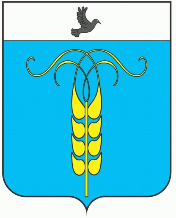 РЕШЕНИЕСОВЕТА ГРАЧЕВСКОГО МУНИЦИПАЛЬНОГО ОКРУГАСТАВРОПОЛЬСКОГО КРАЯ13 октября 2022 года                           с. Грачевка                                          № 64О внесении изменений в Положение о муниципальной казне Грачевского муниципального округа Ставропольского края, утвержденное решением Совета Грачевского муниципального округа Ставропольского края от 29 января 2021 года № 3Совет Грачевского муниципального округа Ставропольского краяРЕШИЛ:1. Внести изменения в Положение о муниципальной казне Грачевского муниципального округа Ставропольского края, утвержденное решением Совета Грачевского муниципального округа Ставропольского края                      от 29 января 2021 года № 3:1.1. Часть 4 дополнить подпунктом 4.4.: «4.4.  При принятии к учету объектов нефинансовых активов имущества казны, поступивших путем необменных операций, в случае если объекты не могут быть оценены по справедливой стоимости и в отношении объектов недвижимого имущества (автомобильных дорог, братских могил, парков культуры, сооружений дорожного транспорта и т.д.), единственной стоимостной оценкой подтвержденной документально является кадастровая стоимость объектов недвижимого имущества, принятие к учету осуществляется в оценочной стоимости равной кадастровой стоимости». В случае если документы, подтверждающие поступление нефинансовых активов имущества казны не содержат информацию об их стоимости, в целях обеспечения непрерывного ведения бюджетного учета и полноты отражения в бюджетном учете свершившихся фактов хозяйственной деятельности первоначальная стоимость нефинансовых активов имущества казны признается в условной оценке – один объект – один рубль. 2. Настоящее решение вступает в силу со дня его подписания.Председатель Совета Грачевского муниципального округа Ставропольского края                                                          С.Ф.СотниковГлава Грачевского муниципального округаСтавропольского края                                                                      С.Л.Филичкин 